Рис. 1-3 Раскатка провода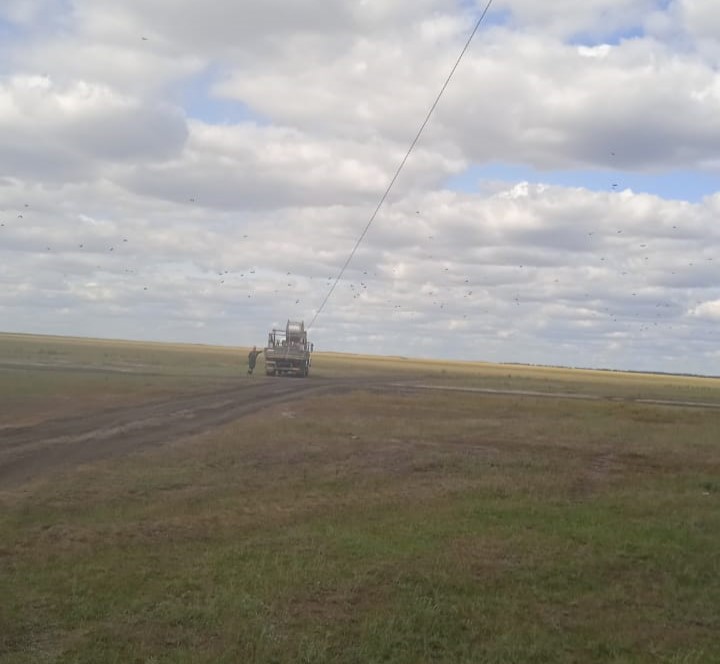 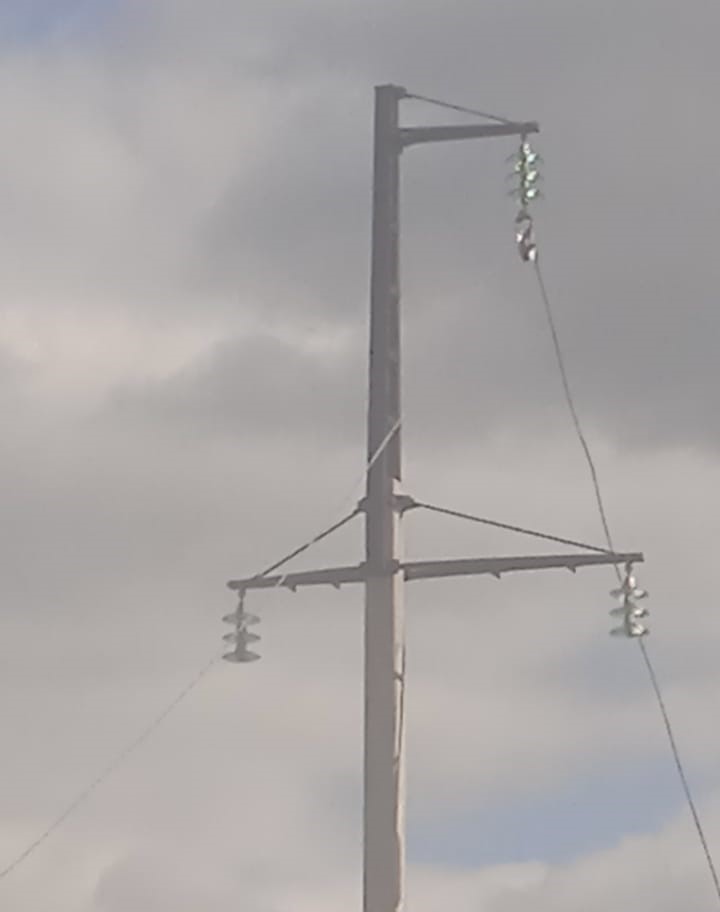 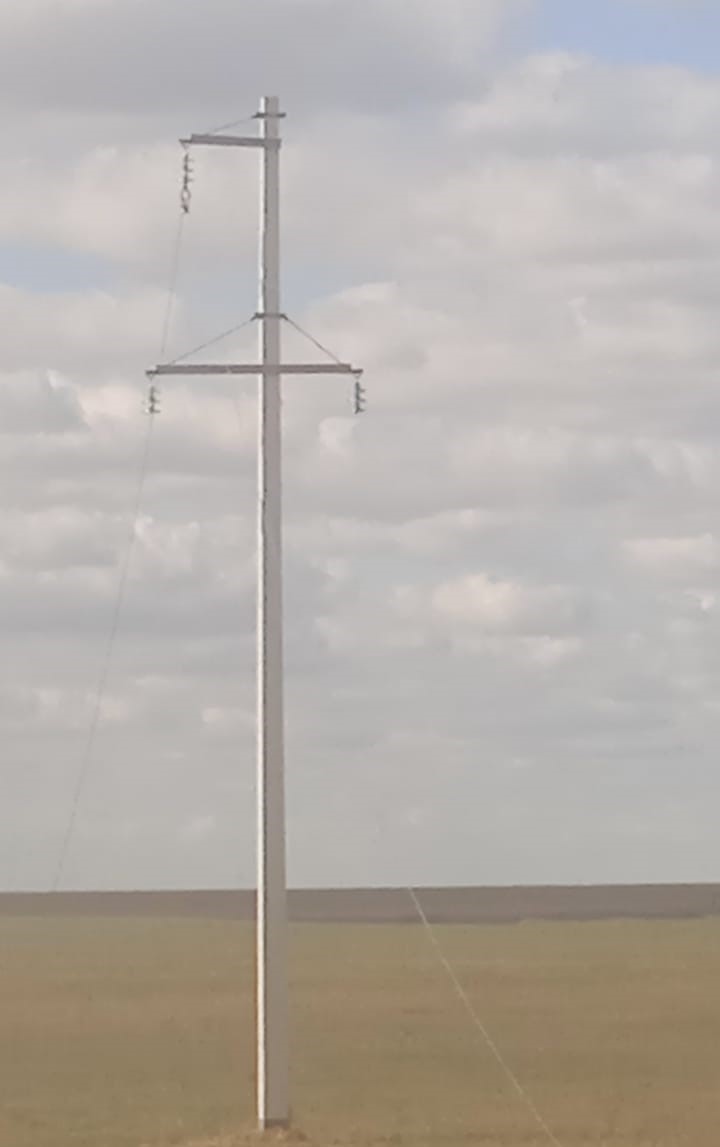 Рис. 4-5 Монтаж провода на анкерной опоре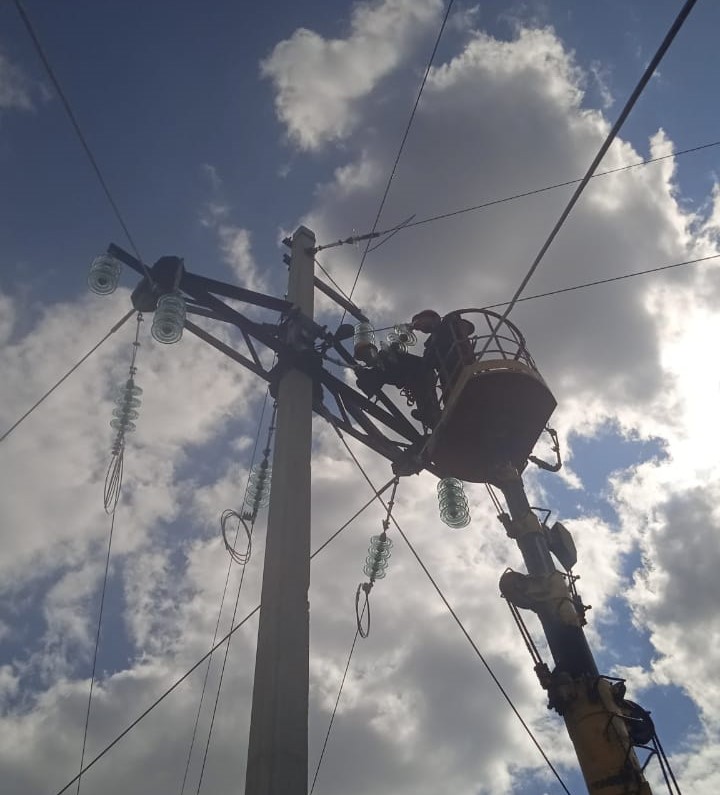 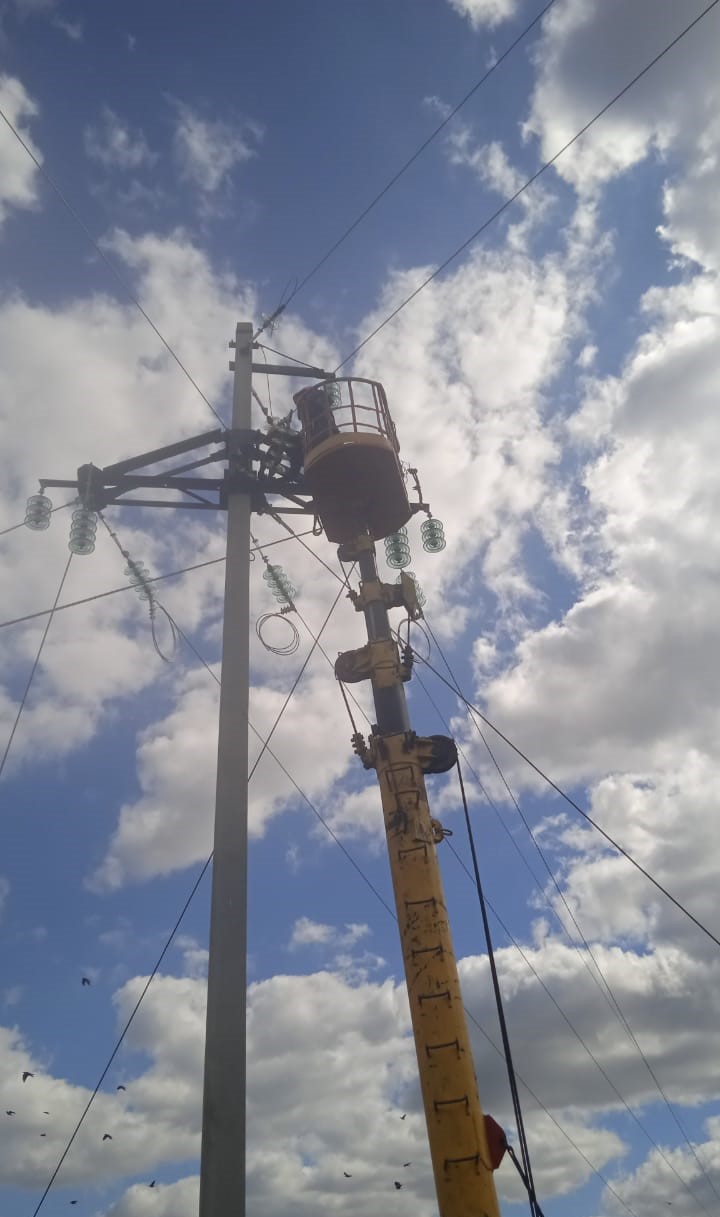 